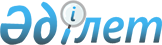 Мектепке дейінгі тәрбие мен оқытуға мемлекеттік білім беру тапсырысын, ата-ана төлемақысының мөлшерін бекіту туралы
					
			Күшін жойған
			
			
		
					Шығыс Қазақстан облысы Аягөз ауданы әкімдігінің 2020 жылғы 22 маусымдағы № 325 қаулысы. Шығыс Қазақстан облысының Әділет департаментінде 2020 жылғы 26 маусымда № 7234 болып тіркелді. Күші жойылды - Шығыс Қазақстан облысы Аягөз ауданы әкімдігінің 2021 жылғы 1 қазандағы № 764 қаулысымен
      Ескерту. Күші жойылды - Шығыс Қазақстан облысы Аягөз ауданы әкімдігінің 01.10.2021 № 764 қаулысымен (алғашқы ресми жарияланған күнінен кейін күнтізбелік он күн өткен соң қолданысқа енгізіледі).

      ЗҚАИ-ның ескертпесі.

      Құжаттың мәтінінде түпнұсқаның пунктуациясы мен орфографиясы сақталған.
      Қазақстан Республикасының 2007 жылғы 27 шілдедегі "Білім туралы" Заңының 6 бабының 4 тармағының 8-1) тармақшасына, Қазақстан Республикасының 2016 жылғы 6 сәуірдегі "Құқықтық актілер туралы" Заңының 46 бабының 2 тармағының 4) тармақшасына сәйкес, Аягөз ауданының әкімдігі ҚАУЛЫ ЕТЕДІ:
      1. Осы қаулының қосымшасына сәйкес мектепке дейінгі тәрбие мен оқытуға мемлекеттік білім беру тапсырысы, ата-ана төлемақысының мөлшері бекітілсін. 
      2. Аягөз ауданы әкімдігінің 2018 жылғы 29 қарашадағы № 924 "Мектепке дейінгі тәрбие мен оқытуға мемлекеттік білім беру тапсырысын, ата-ана төлемақысының мөлшерін бекіту туралы" (нормативтік құқықтық актілерді мемлекеттік тіркеу Тізілімінде 5-6-185 нөмірімен тіркелген және Қазақстан Республикасының нормативтік құқықтық актілерінің эталондық бақылау банкінде электрондық түрде 2018 жылғы 12 желтоқсанда жарияланған) қаулысының күші жойылды деп танылсын.
      3. "Аягөз аудандық білім бөлімі" мемлекеттік мекемесі Қазақстан Республикасының заңнамалық актілерінде белгіленген тәртіпте қамтамасыз етсін:
      1) осы қаулының аумақтық әділет органдарында мемлекеттік тіркелуін;
      2) осы қаулы мемлекеттік тіркелген күнінен бастап күнтізбелік он күн ішінде оның көшірмесін Аягөз ауданының аумағында таратылатын мерзімді баспа басылымдарында ресми жариялауға жолданылуын;
      3) ресми жарияланғаннан кейін осы қаулыны Аягөз ауданы әкімдігінің интернет-ресурсына орналастыруын.
      4. Осы қаулының орындалуын бақылау аудан әкімінің орынбасары М. Мырзыкешовке жүктелсін.
      5. Осы қаулы оның алғашқы ресми жарияланған күнінен кейін күнтізбелік он күн өткен соң қолданысқа енгізіледі. Мектепке дейінгі тәрбие мен оқытуға мемлекеттік білім беру тапсырысы, ата-ана төлемақысының мөлшері
					© 2012. Қазақстан Республикасы Әділет министрлігінің «Қазақстан Республикасының Заңнама және құқықтық ақпарат институты» ШЖҚ РМК
				
      Аудан әкімі 

Д. Оразбаев
Аягөз ауданы әкімдігінің 
2020 жылғы "22" маусымы 
№ 325 қаулысына қосымша
№
Ұйымның атауы
Тәрбиеленушілердің саны (адам)
Тәрбиеленушілердің саны (адам)
Тәрбиеленушілердің саны (адам)
Бір айда тәрбиеленушіге жұмсалатын шығыстардың мөлшері, мектепке дейінгі тәрбие мен оқытуға мемлекеттік білім беру тапсырыстың жалпы көлемі, теңге
Бір айда тәрбиеленушіге жұмсалатын шығыстардың мөлшері, мектепке дейінгі тәрбие мен оқытуға мемлекеттік білім беру тапсырыстың жалпы көлемі, теңге
Бір айға арналған ата-ана төлемақысының мөлшері, теңге
№
Ұйымның атауы
Барлығы
оның ішінде:
оның ішінде:
оның ішінде
оның ішінде
Бір айға арналған ата-ана төлемақысының мөлшері, теңге
№
Ұйымның атауы
Барлығы
Толық күн болатын
Толық емес күн болатын
Толық күн болатын
Толық емес күн болатын
Бір айға арналған ата-ана төлемақысының мөлшері, теңге
1
"А.ШАХ" жауапкершілігі шектеулі серіктестігі
240
240
32843,52
3 жасқа дейін - 10000

3-6 жас аралығында - 10500
2
"Балбөбек Амина" жауапкершілігі шектеулі серіктестігі
75
75
32843,52
3 жасқа дейін - 10000

3-6 жас аралығында - 10500
3
"Ботакан" жауапкершілігі шектеулі серіктестігі
30
30
32843,52
3 жасқа дейін - 10000

3-6 жас аралығында - 10500
4
"Аягөз қалалық №1 бөбекжай-балабақша" коммуналдық мемлекеттік қазыналық кәсіпорны
405
405
30394
3 жасқа дейін - 10000

3-6 жас аралығында - 10500
5
"Аягөз қалалық №2 бөбекжай-балабақша" коммуналдық мемлекеттік қазыналық кәсіпорны
280
280
30394
3 жасқа дейін - 10000

3-6 жас аралығында - 10500
6
"№3 Ақтоғай бала бақша-бөбекжайы" коммуналдық мемлекеттік қазыналық кәсіпорны
52
52
33054
3 жасқа дейін - 10000

3-6 жас аралығында – 10500
7
"№4 Баршатас бала бақша-бөбекжайы" коммуналдық мемлекеттік қазыналық кәсіпорны
40
40
33054
3 жасқа дейін - 10000

3-6 жас аралығында - 10500
8
"Аягөз қалалық №5 бөбекжай-балабақша" коммуналдық мемлекеттік қазыналық кәсіпорны
300
300
30394
3 жасқа дейін - 10000

3-6 жас аралығында - 10500
9
"Аягөз қалалық №6 бөбекжай-балабақша" коммуналдық мемлекеттік қазыналық кәсіпорны
200
200
30394
3 жасқа дейін - 10000

3-6 жас аралығында – 10500
10
"Аягөз қалалық №7 бөбекжай-балабақша" коммуналдық мемлекеттік қазыналық кәсіпорны
140
140
30394
3 жасқа дейін - 10000

3-6 жас аралығында - 10500
11
Д.Бабатайұлы атындағы жалпы білім беретін орта мектеп коммуналдық мемлекеттік мекемесінің жанындағы шағын орталық
50
50
11873
3-6 жас аралығында – 10500
12
№4 аралас жалпы орта білім беретін мектеп коммуналдық мемлекеттік мекемесінің жанындағы шағын орталық
225
225
13253
3 жасқа дейін - 10000

3-6 жас аралығында – 10500
13
Мұқатай Әбеулов атындағы жалпы білім беретін орта мектеп коммуналдық мемлекеттік мекемесінің жанындағы шағын орталық
32
15
17
14238
7536
3-6 жас аралығында – 10500
14
Т.Есімжанов атындағы жалпы білім беретін орта мектеп коммуналдық мемлекеттік мекемесінің жанындағы шағын орталық
17
17
14238
3-6 жас аралығында – 10500
15
Горный жалпы білім беретін орта мектеп коммуналдық мемлекеттік мекемесінің жанындағы шағын орталық
10
10
7536
3-6 жас аралығында – 10500
16
Е.Рахмадиев атындағы жалпы білім беретін орта мектеп коммуналдық мемлекеттік мекемесінің жанындағы шағын орталық
24
16
8
14238
7536
3-6 жас аралығында – 10500
17
Айғыз жалпы білім беретін орта мектеп коммуналдық мемлекеттік мекемесінің жанындағы шағын орталық
50
50
14238
3-6 жас аралығында – 10500
18
Т.Көбдіков атындағы жалпы білім беретін орта мектеп коммуналдық мемлекеттік мекемесінің жанындағы шағын орталық
11
11
14238
3-6 жас аралығында – 10500
19
С.Нұғыманов атындағы жалпы білім беретін орта мектеп коммуналдық мемлекеттік мекемесінің жанындағы шағын орталық
31
20
11
14238
7536
3-6 жас аралығында – 10500
20
Валиханов атындағы жалпы білім беретін орта мектеп коммуналдық мемлекеттік мекемесінің жанындағы шағын орталық
15
15
14238
3-6 жас аралығында – 10500
21
О.Көшкімбаева атындағы жалпы білім беретін орта мектеп коммуналдық мемлекеттік мекемесінің жанындағы шағын орталық
34
25
9
14238
7536
3-6 жас аралығында – 10500
22
Ақши атындағы жалпы білім беретін орта мектеп коммуналдық мемлекеттік мекемесінің жанындағы шағын орталық
40
25
15
14238
7536
3-6 жас аралығында – 10500
23
№1 Ақшаулі жалпы білім беретін орта мектеп коммуналдық мемлекеттік мекемесінің жанындағы шағын орталық
35
25
10
14238
7536
3-6 жас аралығында – 10500
24
№8 жалпы білім беретін орта мектеп коммуналдық мемлекеттік мекемесінің жанындағы шағын орталық
75
75
14238
3-6 жас аралығында – 10500
25
С.Ғаббасов атындағы жалпы білім беретін орта мектеп коммуналдық мемлекеттік мекемесінің жанындағы шағын орталық
65
65
14238
3-6 жас аралығында – 10500
26
Ж.Жабаев атындағы жалпы білім беретін орта мектеп коммуналдық мемлекеттік мекемесінің жанындағы шағын орталық
20
20
14238
3-6 жас аралығында – 10500
27
Шынқожа батыр атындағы жалпы білім беретін орта мектеп коммуналдық мемлекеттік мекемесінің жанындағы шағын орталық
46
46
14238
3-6 жас аралығында – 10500
28
Б.Майлин атындағы жалпы білім беретін орта мектеп коммуналдық мемлекеттік мекемесінің жанындағы шағын орталық
20
20
14238
3-6 жас аралығында – 10500
29
Мыңбұлақ жалпы білім беретін орта мектеп коммуналдық мемлекеттік мекемесінің жанындағы шағын орталық
17
17
14238
3-6 жас аралығында – 10500
30
К.Кадыржанов атындағы Кызылқия жалпы білім беретін орта мектеп коммуналдық мемлекеттік мекемесінің жанындағы шағын орталық
33
18
15
14238
7536
3-6 жас аралығында – 10500
31
Тарбағатай жалпы білім беретін орта мектеп коммуналдық мемлекеттік мекемесінің жанындағы шағын орталық
66
50
16
14238
7536
3-6 жас аралығында – 10500
32
Сары-Арқа жалпы білім беретін орта мектеп коммуналдық мемлекеттік мекемесінің жанындағы шағын орталық
46
25
21
14238
7536
3-6 жас аралығында – 10500
33
Сергиополь жалпы білім беретін орта мектеп коммуналдық мемлекеттік мекемесінің жанындағы шағын орталық
25
25
7536
3-6 жас аралығында – 10500
34
С.Сейфуллин атындағы жалпы білім беретін орта мектеп коммуналдық мемлекеттік мекемесінің жанындағы шағын орталық
54
42
12
14238
7536
3-6 жас аралығында – 10500
 

35
"JETI YRYS" жауапкершілігі шектеулі серіктестігі
 

75
 

75
 

33054
3 жасқа дейін - 10000

3-6 жас аралығында - 10500
Жиыны
2878
2709
169